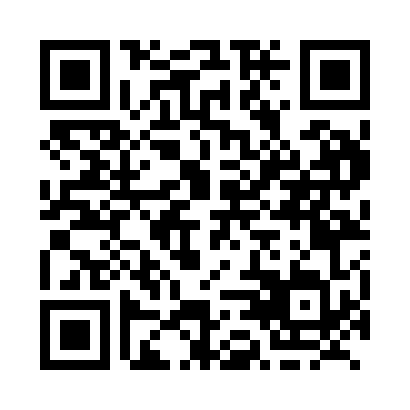 Prayer times for Townsend, Ontario, CanadaWed 1 May 2024 - Fri 31 May 2024High Latitude Method: Angle Based RulePrayer Calculation Method: Islamic Society of North AmericaAsar Calculation Method: HanafiPrayer times provided by https://www.salahtimes.comDateDayFajrSunriseDhuhrAsrMaghribIsha1Wed4:446:141:186:168:229:522Thu4:436:121:176:168:239:533Fri4:416:111:176:178:249:554Sat4:396:101:176:188:259:575Sun4:376:091:176:188:269:586Mon4:366:071:176:198:2810:007Tue4:346:061:176:208:2910:018Wed4:326:051:176:208:3010:039Thu4:316:041:176:218:3110:0410Fri4:296:021:176:228:3210:0611Sat4:276:011:176:228:3310:0712Sun4:266:001:176:238:3410:0913Mon4:245:591:176:248:3510:1114Tue4:235:581:176:248:3610:1215Wed4:215:571:176:258:3710:1416Thu4:205:561:176:258:3810:1517Fri4:185:551:176:268:3910:1718Sat4:175:541:176:278:4010:1819Sun4:155:531:176:278:4110:2020Mon4:145:521:176:288:4210:2121Tue4:135:511:176:288:4310:2322Wed4:115:511:176:298:4410:2423Thu4:105:501:176:298:4510:2524Fri4:095:491:176:308:4610:2725Sat4:085:481:186:318:4710:2826Sun4:075:481:186:318:4810:2927Mon4:065:471:186:328:4910:3128Tue4:055:461:186:328:5010:3229Wed4:045:461:186:338:5110:3330Thu4:035:451:186:338:5210:3431Fri4:025:451:186:348:5210:36